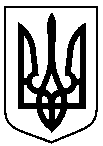 СУМСЬКА МІСЬКА РАДАVII СКЛИКАННЯ LIV СЕСІЯРІШЕННЯ	З метою заохочення кращих спортсменів міста та заохочення до подальшої професійної діяльності тренерів, вихованці яких досягли високих результатів на змаганнях різних рівнів, представляючи місто Суми, керуючись статтею 25 Закону України «Про місцеве самоврядування в Україні», Сумська міська рада ВИРІШИЛА:1. Затвердити Положення про порядок призначення стипендії міського голови провідним спортсменам міста Суми (додаток 1).2. Затвердити Положення про персональну премію міського голови кращим тренерам міста Суми (додаток 2).3. Організацію виконання рішення покласти на заступника міського голови з питань діяльності виконавчих органів ради Мотречко В.В.4. Контроль за виконанням рішення покласти на постійну комісію Сумської міської ради з питань охорони здоров’я, соціального захисту населення, освіти, науки, культури, туризму, сім’ї, молоді та спорту.Сумський міський голова						О.М. ЛисенкоВиконавець: Обравіт Є.О.______________________Рішення доопрацьовано і вичитано, текс відповідає оригіналу прийнятого рішення та вимогам статей 6 – 9 Закону України «Про доступ до публічної інформації» та Закону України «Про захист персональних даних». Рішення міської ради завізували: заступник начальника відділу у справах молоді та спорту – Обравіт Є.О., заступник міського голови з питань діяльності виконавчих органів ради – Мотречко В.В., начальник відділу бухгалтерського обліку та звітності, головний бухгалтер – Костенко О.А., директор департаменту фінансів, економіки та інвестицій – Липова С.А., начальник правового управління – Чайченко О.В., секретар Сумської міської ради – Баранов А.В.Додаток 1до рішення Сумської міської ради «Про затвердження  положень про порядок призначення стипендії міського голови провідним спортсменам та заснування персональної премії міського голови кращим тренерам міста Суми»від 27 лютого 2019 року № 4724-МР Положення про порядок призначення стипендії міського голови провідним спортсменам міста СумиСтипендія міського голови провідним спортсменам міста Суми  (далі–стипендія) призначається з метою заохочення та стимулювання спортсменів до успішних виступів на змаганнях різних рівнів відповідно до «Програми розвитку фізичної культури і спорту в місті Суми на 2019-2021 роки», затвердженої  рішенням  міської  ради  від 28.11.2018 № 4150-МР.  Стипендія призначається 30 провідним спортсменам, мешканцям міста Суми (з постійним місцем їх проживання), вікової категорії від 10 до 29 років, які посіли 1-6 місце на чемпіонатах, Кубках Світу та Європи, Всесвітніх іграх (за умови участі в неолімпійських видах спорту не менше 6 учасників у категоріях), 1-3 – на  чемпіонатах та кубках міста, області, України, Всеукраїнських спортивних іграх, спортивних іграх молоді України, юнацьких спортивних іграх України, з видів спорту визнаних в Україні.Стипендія призначається у трьох вікових категоріях (по 10 стипендій у кожній, з них: 7 – з олімпійських видів спорту і 3 – з неолімпійських видів спорту), строком на 6 місяців, у розмірі, що визначається у відсотковому співвідношенні до прожиткового мінімуму для працездатних осіб, встановленого на 1 січня року, в якому виплачується стипендія: 100 відсотків – категорія чоловіки та жінки;80 відсотків – категорія юніори та юніорки;відсотків – категорія юнаки та дівчата.Кандидатури спортсменів на здобуття стипендії подають обласні та міські дитячо-юнацькі спортивні школи, федерації з видів спорту, фізкультурно-спортивні товариства, інші організації фізкультурно-спортивної спрямованості, що зареєстровані та фактично знаходяться на території міста Суми до 10 червня та 10 грудня щороку, згідно з наданими документами:клопотання про призначення стипендії спортсмену;згода на збір та обробку персональних даних спортсмена;витяг з протоколу змагань про присудження спортсмену призового місця (обов’язково зазначити прізвище тренера);копія паспорту та копія ідентифікаційного коду.Відділ у справах молоді та спорту Сумської міської ради здійснює збір, узагальнення документів та щороку до 20 червня та 20 грудня подає їх комісії на здобуття стипендії міського голови провідним спортсменам м. Суми (далі – Комісія).  Склад Комісії за посадами затверджується розпорядженням міського голови.  Формою роботи Комісії є засідання, що проводиться щорічно не пізніше 25 червня та 25 грудня, на якому Комісія розглядає клопотання та здійснює відбір серед спортсменів.Засідання Комісії вважається правомочним, якщо на ньому присутні більше як половина його членів. Засідання Комісії веде голова, а за його відсутності – заступник голови Комісії.Рішення Комісії про визначення спортсменів-стипендіатів приймається більшістю присутніх на засіданні членів Комісії відкритим голосуванням та оформляється протоколом, який підписується головою (за його відсутності – заступником) та секретарем Комісії. У разі рівного розподілу голосів, вирішальним є голос головуючого на засіданні.Стипендії призначаються розпорядженням міського голови на підставі протоколу Комісії.Спортсмен не має право одночасно отримувати стипендію міського голови провідним спортсменам м. Суми та обласну стипендію спортсменам.   Виплата стипендії припиняється відповідно до рішення Комісії, згідно з розпорядженням міського голови у разі порушення спортсменом навчально-тренувального процесу, зниження спортивних результатів, зміни міста проживання, дискваліфікації спортсмена, що підтверджується відповідними документами.У разі припинення виплати стипендії спортсмену, Комісія має право призначити протягом бюджетного року стипендію іншому кандидату при умові проходження ним встановленої процедури відбору, але на строк не менше ніж 3 місяці.Стипендія виплачується спортсменам в національній валюті України на особистий рахунок в банку згідно з поданими ними банківськими реквізитами.Стипендії виплачуються відділом бухгалтерського обліку та звітності Сумської міської ради за рахунок коштів загального фонду міського бюджету, в межах кошторисних призначень.Положення вступає в дію починаючи з 01 січня 2019 року.Сумський міський голова						О.М. ЛисенкоВиконавець Обравіт Є.О.______________________       Додаток 2до рішення Сумської міської ради «Про затвердження  положень про порядок призначення стипендії міського голови провідним спортсменам та заснування персональної премії міського голови кращим тренерам міста Суми»від 27 лютого 2019 року № 4724-МР Положенняпро персональну премію міського голови кращим тренерам міста СумиПерсональна премія (далі – премія) міського голови призначається з метою фінансової підтримки і заохочення до подальшої професійної діяльності кращим тренерам міста, вихованці яких представляють місто Суми на всеукраїнських та міжнародних змаганнях та досягли високих спортивних результатів, відповідно до «Програми розвитку фізичної культури і спорту в місті Суми на 2019-2021 роки», затвердженої  рішенням  міської  ради  від 28.11.2018 № 4150-МР.  Премія призначається 5 тренерам, мешканцям міста Суми (з постійним місцем їх проживання), спортсмени яких посіли 1-6 місце на чемпіонатах, Кубках Світу та Європи, Всесвітніх іграх, 1-3 – на  чемпіонатах та кубках міста, області, України, Всеукраїнських спортивних іграх, спортивних іграх молоді України, юнацьких спортивних іграх України, з видів спорту визнаних в Україні.Премії тренерам призначається один раз на рік в розмірі 10 тисяч гривень.Кандидатури тренерів на здобуття премії подають обласні та міські дитячо-юнацькі спортивні школи, федерації з видів спорту, фізкультурно-спортивні товариства, інші організації фізкультурно-спортивної спрямованості, що зареєстровані та фактично знаходяться на території міста Суми до 1 березня щороку, згідно з наданими документами:клопотання про призначення премії тренеру, що повинно містити прізвище, ім'я, по-батькові претендента, дату його народження, адресу проживання, номер телефону;інформацію про спортивні досягнення його вихованців за попередній рік; копія паспорту та ідентифікаційного номеру фізичної особи платника податків;згода на збір та обробку персональних даних тренера.Відділ у справах молоді та спорту Сумської міської ради подає документи на розгляд комісії (далі – Комісія).  Склад Комісії за посадами затверджується розпорядженням міського голови.  Формою роботи Комісії є засідання, що проводиться щорічно не пізніше 20 березня, на якому Комісія розглядає клопотання та здійснює відбір серед тренерів.Засідання Комісії вважається правомочним, якщо на ньому присутні більше як половина його членів. Засідання Комісії веде голова, а за його відсутності – заступник голови Комісії.Рішення Комісії приймається більшістю присутніх на засіданні членів Комісії відкритим голосуванням та оформляється протоколом, який підписується головою (за його відсутності – заступником) та секретарем Комісії. У разі рівного розподілу голосів, вирішальним є голос головуючого на засіданні.Премія призначається розпорядженням міського голови на підставі протоколу Комісії.Премія виплачується відділом бухгалтерського обліку та звітності Сумської міської ради за рахунок коштів загального фонду міського бюджету, в межах кошторисних призначень, в національній валюті України на особистий рахунок в банку згідно з поданими ними банківськими реквізитами.Положення вступає в дію починаючи з 01 січня 2019 року.Сумський міський голова						О.М. ЛисенкоВиконавець Обравіт Є.О.______________________      від 27 лютого 2019 року № 4724-МРм. Суми Про затвердження  положень про порядок призначення стипендії міського голови провідним спортсменам та заснування персональної премії міського голови кращим тренерам міста Суми